國立高雄大學2018全校運動會開幕典禮各系位置圖                     休息區                                                                           休息區                                                        集合點國立高雄大學2018全校運動會啦啦隊錦標賽各系位置圖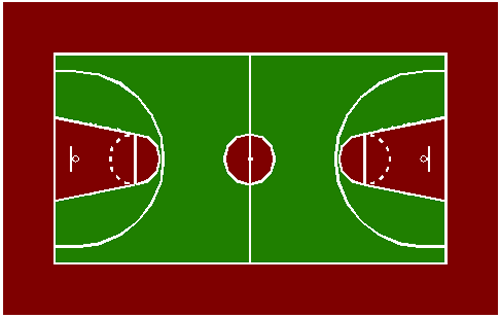 【啦啦隊比賽成員請於12:10前至各系位置就位】21EMBA19政治法律學系17創意設計與建築學系15東亞語文學系13運動健康與休閒學系11土木環境與工程學系9資訊工程學系7金融管理學系5資訊管理學系3應用化學系1應用物理學系2應用數學學系4生命科學系6亞太工商管理學系8應用經濟學系10電機學系12化學及材料工程學系14西洋語文學系16運動競技學系18財經法律學系20法律學系